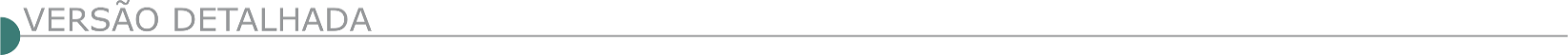 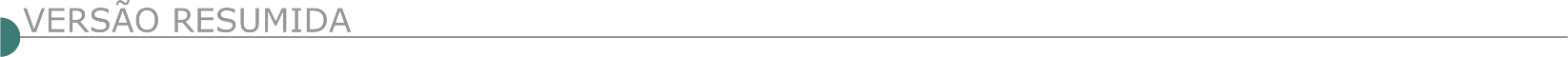 ESTADO DE MINAS GERAISDNIT - SUPERINTENDÊNCIA REGIONAL EM MINAS GERAIS  - SERVIÇO 2-SRE-MG - AVISO DE LICITAÇÃO PREGÃO ELETRÔNICO Nº 90036/2024 - UASG 393031 Nº PROCESSO: 50606005851202301. Objeto: Contratação de empresa especializada para execução dos serviços necessários de manutenção rodoviária (conservação/recuperação) nas rodovias BR-267/MG e BR-499/MG, segmento do Entr. BR040 (B) ao Entr. MG-457 (Bom Jardim de Minas) da BR-267/MG e do Entr. BR-040 ao Entr. Acesso Santos Dumont da BR-499/MG, sobre jurisdição da Superintendência Regional do DNIT no Estado de Minas Gerais, no âmbito do Plano Anual de Trabalho e Orçamento - PATO. Total de Itens Licitados: 1. Edital: 29/02/2024 das 08h00 às 12h00 e das 13h00 às 17h00. Endereço: Rua Líder 197 - Belo Horizonte, Aeroporto - Belo Horizonte/MG ou https://www.gov.br/compras/edital/393031-5-90036-2024. Entrega das Propostas: a partir de 29/02/2024 às 08h00 no site www.gov.br/compras. Abertura das Propostas: 15/03/2024 às 10h00 no site www.gov.br/compras. ARINOS CONSÓRCIO DE SAÚDE E DESENVOLVIMENTO DOS VALES DO NOROESTE DE MINAS - CONVALES CONCORRÊNCIA ELETRÔNICA 001/2024 Aviso de Retificação de Licitação - Processo 005/2024 - Concorrência Eletrônica 001/2024, regido pela Lei Federal 14.133/2021- Objeto: Registro de preços, para eventual e futura contratação de empresa para prestação de serviços de engenharia, contínuos e sob demanda, relacionados à conservação, manutenção preventiva, corretiva e serviços correlatos, com fornecimento de materiais, equipamentos e mão de obras em atendimento aos municípios consorciados ao CONVALES. Nova data de Abertura e julgamento: dia 25/03/2024 às 09:00 horas. Informações: www.convales.mg.gov.br e www.bnc.org.br. PREFEITURA MUNICIPAL DE BONFINÓPOLIS DE MINAS CONCORRÊNCIA 001/2024 O MUNICÍPIO DE BONFINÓPOLIS DE MINAS-MG. Torna público a realização de Processo Licitatório Nº 013/2024- Concorrência Nº 001/2024 – Objeto: Contratação Serviços T cnicos Especializados de Engenharia para Reforma do Parque de Exposições Agropecuárias, no Município de Bonfinópolis de Minas – MG, sendo Pavimentação Asfáltica em CBUQ da ÁREA 01, conforme Contrato de Repasse nº 929288/MAPA/CAIXA e Proposta nº 002852/2022. Início do Recebimento de propostas: 08h00 do dia 06/03/2024 Fim do Recebimento de propostas: 08h00min do dia 18/03/2024 Início da Sessão de Disputa de Preços: às 09h00 do dia 18/03/2024. Informações Prefeitura ou pelo telefone: (38)3675-1121 ou pelo email: licitabonfinopolis@gmail.com.CARMO DA MATA PREFEITURA MUNICIPAL AVISO DE LICITAÇÃO – CONCORRÊNCIA ELETRÔNICA N.º 005/2024 – PROCESSO LICITATÓRIO N.º 024/2024 O Município de Carmo da Mata-MG, torna público nos termos das Lei Federal n.º 14.133/21, por intermédio de seu Prefeito, o Processo Licitatório n.º 009/2024, Concorrência Eletrônica n.º 001/2024, visando a Contratação de empresa técnica especializada em Engenharia para Execução de calçamento poliédrico em vias rurais – Rua Carlos Piassi, Rua Padre José Bedin (incluindo trechos das Ruas A, B e C) e nas vias urbanas – Rua Antônio José Ferreira, Rua Arquimedes Martins Borges, Rua José Antônio da Silva, Rua Sagrada Família e Rua Belmiro Rodrigues Costa, incluindo mão de obras e materiais, conforme especificações constantes no Projeto Básico, planilhas orçamentárias, projetos existentes e demais documentos, em atendimento as necessidades da Prefeitura Municipal de Carmo da Mata – MG, em conformidade com as exigências da Secretaria de Estado de Infraestrutura, Mobilidade e Parcerias – SEINFRA, proposta nº 2952/2023, nos termos do projeto aprovado. Data e Horário de início da sessão: 25/03/2024, 13:00. Portal: www. licitardigital.com.br. Maiores informações e Edital completo no site: www.carmodamata.mg.gov.br e www.licitardigital.com.br. DIVINÉSIA PREFEITURA MUNICIPAL AVISO DE LICITAÇÃO - CONCORRÊNCIA 001/2024 Torna público que realizará LICITAÇÃO, na modalidade CONCORRÊNCIA 001/2024, PROCESSO ADMINISTRATIVO Nº 002/2024, tendo por objeto: contratação de empresa para realização de Obra de Pavimentação Asfáltica em CBUQ na Avenida Dias Paes e na Rua Cel. José Virgílio, no Município de Divinésia/MG em conformidade com o convênio Nº 1301001761/2023 da Secretaria de Estado e Infraestrutura e mobilidade – SEINFRA, contrato de repasse OGU Nº 940160/2022 – OPERAÇÃO 1084142-77 – PROGRAMA MOBILIDADE URBANA – Mcidades, convênio nº 1491001650/2023 da SECRETARIA DE ESTADO DE GOVERNO – SEGOV/ÁDEM. Data da sessão pública eletrônica: 19/03/2024 às 9h00min. Informações gerais e edital podem ser obtidas nos endereços eletrônicos https://www.divinesia.mg.gov.br e www.ammlicita.com.br. DOM BOSCO PREFEITURA MUNICIPAL - AVISO DE LICITAÇÃO CONCORRÊNCIA ELETRÔNICA N.º 001/2024 PROCESSO LICITATÓRIO N.º 011/2024. O Município de Dom Bosco -MG, torna público nos termos das Lei Federal n.º 14.133/21, por intermédio da Secretaria Municipal de Obras e Infraestrutura, o Processo Licitatório n.º 011/2024, Concorrência Eletrônica n.º 001/2024, visando a Contratação de empresa para prestação de serviços Pavimentação Asfáltica em Concreto Betuminoso Usinado a Quente (CBUQ), em diversas ruas do município, Recursos oriundos do Convênio de Saída nº 1301002157/2023- SEINFRA. Data e horário do recebimento das propostas: até às 08:h00 do dia 19/03/2024. Data e horário do início da disputa: 09:h00min do dia 19/03/2024. Disponibilização do edital na plataforma www.bnc.org.br e site http://www.dombosco.mg.gov. Informações complementares poderão ser obtidas através dos telefones: (38) 3675-7137, (38) 9.9725 9776. PREFEITURA MUNICIPAL DE FELIXLÂNDIA/MG  - LICITAÇÕES E CONTRATOS AVISO DE LICITAÇÃO -PROCESSO LICITATÓRIO 12/2024 - CONCORRÊNCIA ELETRÔNICA 03/2024 A Prefeitura Municipal de Felixlândia/MG torna público que realizará licitação na modalidade Concorrência Eletrônica nº 03/2024 - Processo Licitatório nº 12/2024 – do tipo Empreitada por Menor Preço Global. Objeto: Contratação de empresa de engenharia para prestação de serviços de pavimentação asfáltica de vias urbanas, nos moldes do convenio nº 1301001973/2022 da Secretaria de Estado de Infraestrutura, mobilidade e parcerias - SEINFRA, conforme especificações constantes no Termo de Referência, Projeto Básico, Memorial Descritivo, Cronograma FísicoFinanceiro, Orçamento Discriminativo não Desonerado(...), que será realizada na data de 19/03/2024 às 09:00h, pela PLATAFORMA DE LICITAÇÕES LICITAR DIGITAL – www.licitardigital.com.br. O edital poderá ser retirado no endereço acima, bem como no site da prefeitura www.felixlândia.mg.gov.br e no endereço: Rua Menino Deus, nº 86, Centro, Felixlândia/MG – CEP 39.237.000, telefone (38) 3753-1311.ITAOBIM PREFEITURA MUNICIPAL - AVISO DE LICITAÇÃO - CONCORRÊNCIA ELETRÔNICA Nº. 001/2024. O Município de Itaobim/MG, torna público que realizará licitação na Modalidade Concorrência Eletrônica - Tipo: menor valor global, para Contratação de Empresa do Ramo de Engenharia para prestação de serviços de reforma do PSF Central, com fornecimento de materiais, ferramentas e mão de obra especializada no Município de Itaobim/MG. A Abertura das Propostas de Preços dar-se-á no dia: 20/03/2024, às 09h. LOCAL DA SESSÃO PÚBLICA: plataforma de licitações www.licitardigital.com.br. Edital disponível nos sites: www. licitardigital.com.br e www.itaobim.mg.gov.br. Concorrência Eletrônica nº. 001/2024 - PAL Nº. 936/2024, esclarecimentos e informações no site: www.licitardigital.com.br, no e-mail: licitacao@itaobim.mg.gov.br ou pelos telefones: (33) 3734-1157 / 3734-1397. PREFEITURA MUNICIPAL DE MONTES CLAROS - CONCORRÊNCIA ELETRÔNICA Nº 90008/2024 Objeto: Contratação de empresa especializada para execução das obras de construção da quadra coberta modelo Educação MOC-01 com vestiários do CEMEI Amiguinhos de Jesus do Bairro José Carlos Vale de Lima, na forma estabelecida na planilha de quantitativos e custos, memorial descritivo, cronograma físico-financeiro.
Edital a partir de: 04/03/2024 das 08:00 às 12:00 Hs e das 14:00 às 17:59 Hs
Endereço: Travessa Cula Mangabeira, Centro - Montes Claros (MG) - Entrega da Proposta: 04/03/2024 às 08:00Hs.PADRE PARAÍSO PREFEITURA MUNICIPAL AVISO DE LICITAÇÃO – PROCESSO LICITATÓRIO Nº 002/2024 CONCORRÊNCIA Nº 001/2024. Objeto: Contratação de empresa especializada em construção civil para execução de piso no interior da feira coberta, pavimentação e passeio na área externa e construção de escada de acesso, com fornecimento de mão de obra e materiais necessários à completa e perfeita implantação de todos os elementos definidos em planilhas e projetos anexos, sob o regime de empreitada global. Data de Abertura: 18/03/2024 às 09h00min. A sessão será realizada no site www.licitardigital.com.br. Informações: Tel./Fax: (33) 3534-1229 com Lilian Lopes Ferreira – Agente de Contratação, pelo e-mail: licitacao@ padreparaiso.mg.gov.br ou pelo site: www.padreparaiso.mg.gov.br. PREFEITURA MUNICIPAL DE PARAOPEBA-MG - CONCORRÊNCIA ELETRÔNICA Nº002/2024, PROCESSO Nº028/2024 A Prefeitura Municipal De Paraopeba-MG, por intermédio da Divisão de Compras Licitações, Contratos e Convênios, realizará a Licitação na Modalidade Concorrência, em sessão a ser realizada na Plataforma de Licitações Licitar Digital (www.licitardigital.com.br) no dia 19 de março de 2024, às 09h30 horas. RECEBIMENTO DE PROPOSTAS: ATÉ AS 09:29 HORAS DO DIA 19/03/2024. Prédio localizado na Rua Américo Barbosa nº 13, Centro, nesta. Refere-se à Contratação de empresa especializada para Contratação De Empresa De Engenharia Civil Por Empreitada Global Com Fornecimento De Material E Mão De Obra Para Recapeamento Asfáltico Em Cbuq Em Diversas Ruas Do Município De Paraopeba ” - Em Atendimento As Necessidades Da Secretaria Municipal De Obras E Serviços Publicos. Cópias do edital poderão ser obtidas no endereço supra e nos sites www.licitardigital.com.br e www.paraopeba.mg.gov.br - Informações através do telefone: 031-3714-1442, no horário de 13:00 às 17:00 horas e através do email licitacaoparaopebamg@paraopeba.mg.gov.br.  PATROCÍNIO PREFEITURA MUNICIPAL  - PROCESSO Nº: 339/2023. MODALIDADE: TOMADA DE PREÇOS. EDITAL Nº: 56/2023.Tipo: Menor Preço Global. Prorrogação e errata. Objeto: Contratação de empresa especializada para fornecimento e prestação de serviços de execução de imprimação com asfalto diluído CM-30, execução de pintura de ligação com emulsão RR-2c e construção de pavimentação com aplicação de concreto betuminoso usinado a quente (CBUQ), camada de rolamento, com espessura de no mínimo 3,0 cm para atender as diversas ruas e avenidas, incluindo a confecção, transporte e aplicação de compactação com rolo liso, para atender o município de Patrocínio/MG. Fica prorrogado para o dia 25 de março de 2024, às 09:00 horas, a abertura dos envelopes de habilitação e propostas do referido processo. Errata: Planilhas e serviços e mão de obra e valores de BDI corrigidos disponibilizados no portal do município, ao lado do edital. PREFEITURA MUNICIPAL DE PRATINHA AVISO DE LICITAÇÃO CONCORRÊNCIA ELETRÔNICA Nº 001/2024 PROCESSO LICITATÓRIO Nº 010/2024 AVISO DE LICITAÇÃO CONCORRÊNCIA ELETRÔNICA Nº 001/2024 PROCESSO LICITATÓRIO Nº 010/2024 Objeto: CONSTITUI OBJETO DA PRESENTE LICITAÇÃO A CONTRATAÇÃO DE EMPRESA ESPECIALIZADA EM ENGENHARIA CIVIL, INCLUINDO FORNECIMENTO DE MATERIAL E MÃO DE OBRA PARA CONSTRUÇÃO DA UBS TIPO I, CONSTRUÍDA EM ALVENARIA LOCALIZADA NA RUA ORIGINIES MARTINS DE MORAIS S/N, BAIRRO - CENTRO NO MUNICÍPIO DE PRATINHA/MG, conforme resolução SES nº 9196, de 05 de dezembro de 2023 INÍCIO ACOLHIMENTO DAS PROPOSTAS COMERCIAIS: Dia: 04/03/2024 a partir das 17h00min (dezessete horas). LIMITE ACOLHIMENTO DAS PROPOSTAS COMERCIAIS: Dia: 19/03/2024 às 08h59min (oito horas e cinquenta e nove minutos). ABERTURA DAS PROPOSTAS COMERCIAIS E SESSÃO DA CONCORRÊNCIA ELETRÔNICA: Dia: 19/03/2024 às 09h00min (nove horas). SITE PARA REALIZAÇÃO DA CONCORRÊNCIA: https://www.licitanet.com.br Observação: Declarada a abertura da sessão pelo Pregoeiro, não mais serão admitidos novos proponentes, dando-se início ao recebimento dos envelopes. O Edital em inteiro teor estará à disposição dos interessados no Site do www.licitanet.com.br e Setor de Licitações da Prefeitura Municipal de Pratinha localizada à Rua Pedro Paulo dos Santos, nº 45, Centro, de 2ª a 6ª feira, das 08:00 às 17:00 horas, e no site www.pratinha.mg.gov.br, sem qualquer ônus. Quaisquer outros esclarecimentos poderão ser obtidos neste mesmo setor, através do telefone (034) 3637-1220. SANTA CRUZ DO ESCALVADO PREFEITURA MUNICIPAL AVISO DE CONCORRÊNCIA Nº 003/2024 O Município de Santa Cruz do Escalvado-MG, torna público, para conhecimento dos interessados que até o dia 19 de março de 2024 às 09:00 horas, estará recebendo propostas comerciais para Contratação De Empresa Para Execução De Obra – Pavimentação Em Vias Públicas Urbanas Do Municipio - Contrato de Repasse MIDR 13584/2023 – Operação 1087053-14/2023, conforme especificações dos Memoriais Descritivos, Projetos, Cronogramas físicos financeiros, Planilhas de custos e anexos. Maiores informações pelo telefone (31) 3883-1153, do Setor de Licitação. Santa Cruz do Escalvado, 29 de fevereiro de 2024. Gilmar de Paula Lima - Prefeito Municipal.PREFEITURA MUNICIPAL DE TIMÓTEO/MG - CONCORRÊNCIA ELETRÔNICA Nº 90004/2024 - (LEI Nº 14.133/2021)Objeto: Contratação de serviços de engenharia para execução das obras de drenagem pluvial nas ruas Topázio e Ana Malaquias, no Bairro Nossa Senhora das Graças, Município de Timóteo/MG
Edital a partir de: 04/03/2024 das 08:00 às 11:00 Hs e das 12:00 às 17:59 Hs
Endereço: Avenida Acesita, Nº 3230 - Sao José - Timóteo (MG)
Telefone: (0xx31) 38474701 - Entrega da Proposta: 04/03/2024 às 08:00Hs.ESTADO DA BAHIAEMPRESA BAIANA DE ÁGUAS E SANEAMENTO S.A. – EMBASA - AVISO DA LICITAÇÃO Nº 011/24 A Embasa torna público que realizará a LICITAÇÃO n.º 011/24, processada de acordo com as disposições da Lei nº 13.303/2016, Lei complementar 123/2006 e Regulamento Interno de Licitações e Contratos da EMBASA. Objeto: Serviços complementares do Sistema de Esgotamento Sanitário de Arembepe, município de Camaçari-BA. Disputa: 26/03/2024 às 9h. (Horário de Brasília-DF). Recursos Financeiros: Próprios. O Edital e seus anexos encontram-se disponíveis para download no site www.licitacoes-e.com.br. (Licitação BB nº: 1039409). O cadastro da proposta deverá ser feito no site www.licitacoes-e.com.br, antes da abertura da sessão pública. Informações através do e-mail: plc.esclarecimentos@embasa.ba.gov.br ou por telefone: (71) 3372-4756/4764. SECRETARA DE INFRAESTRUTURA HÍDRICA E SANEAMENTO COMPANHIA DE ENGENHARIA HÍDRICA E DE SANEAMENTO DA BAHIA – CERB - LICITAÇÃO - LICITAÇÃO Nº2024 008 - SEI- 039.0798.2023.0006753-11. SECRETARIA DE INFRAESTRUTURA HÍDRICA E SANEAMENTO - SIHS COMPANHIA DE ENGENHARIA HÍDRICA E DE SANEAMENTO DA BAHIA - CERB Tipo: Menor Preço Global. Modo de Disputa: Fechada. Objeto: Contratação de Empresa especializada para Execução de Obras de Implantação de 37 (TRINTA E SETE) Sistemas de Abastecimento de Água, Padrão CERB PSSAA-06, com Serviço Social, em diversas localidades, nos municípios de Amargosa; Aratuípe; Brejões; Cairú; Conceição do Almeida; Cruz das Almas; Gandú; Governador Mangabeira; Itaquara; Jaguaripe; Maragogipe; Mutuípe; Nova Ibiá; Presidente Tancredo Neves; São Felipe; São Miguel das Matas; Sapeaçu; Teolândia; Ubaíra; Valença; Varzedo e Wenceslau Guimarães na região atendida pelo Núcleo Regional de Feira de Santana, no Estado da Bahia. Esta licitação obedecerá, integralmente, as disposições da Lei Federal nº 13.303/16 e Legislações pertinentes. Abertura: 25.03.2024 às 14h30. Os interessados poderão obter informações e/ou o edital e seus anexos após sua disponibilização, no endereço: 3ª Av. nº 300, sala de Reunião de Licitação, CAB, Salvador-BA, de segunda a sexta-feira, das 08h30min às 11h30min e das 14h00min às 17h00min ou pelo endereço eletrônico: www.comprasnet.ba.gov.br e/ou licitacoescerb.ba.gov.br, cpl@cerb.ba.gov.br, e maiores esclarecimentos através do telefone: (71) 3115-8155. Comunicamos aos senhores licitantes, que a Comissão obedecerá aos procedimentos, abrindo os envelopes em teleconferência e será facultada a sessão presencial, podendo os interessados participarem via teleconferência ou presencialmente. O link será disponibilizado no site da CERB (licitacoescerb.ba.gov.br), e posteriormente será disponibilizado o conteúdo das mesmas por via eletrônica através do SEI (www.portalseibahia.saeb.ba.gov.br). AVISO DE LICITAÇÃO - LICITAÇÃO Nº2024 010 - SEI- 039.0798.2023.0006736-11. SECRETARIA DE INFRAESTRUTURA HÍDRICA E SANEAMENTO - SIHS COMPANHIA DE ENGENHARIA HÍDRICA E DE SANEAMENTO DA BAHIA - CERB Tipo: Menor Preço Global. Modo de Disputa: Fechada. Objeto: Contratação de Empresa especializada para Execução de Obras de Implantação de 46 (QUARENTA E SEIS) Sistemas de Abastecimento de Água, Padrão CERB PSSAA-06, com Serviço Social, em diversas localidades, nos municípios de Abaira; Andaraí; Boninal; Boquira; Brotas de Macaúbas; Ibicoara; Ibipitanga; Ibitiara; Ibotirama; Ipupiara; Itaetê; Lençóis; ; Morpará; Novo Horizonte; Oliveira dos Brejinhos; Palmeiras; Piatã e Seabra, na região atendida pelo Núcleo Regional de Seabra, no Estado da Bahia. Esta licitação obedecerá, integralmente, as disposições da Lei Federal nº 13.303/16 e Legislações pertinentes. Abertura: 26.03.2024 às 10h30. Os interessados poderão obter informações e/ou o edital e seus anexos após sua disponibilização, no endereço: 3ª Av. nº 300, sala de Reunião de Licitação, CAB, Salvador-BA, de segunda a sexta-feira, das 08h30min às 11h30min e das 14h00min às 17h00min ou pelo endereço eletrônico: www.comprasnet.ba.gov.br e/ou licitacoescerb.ba.gov.br, cpl@cerb.ba.gov.br, e maiores esclarecimentos através do telefone: (71) 3115-8155. Comunicamos aos senhores licitantes, que a Comissão obedecerá aos procedimentos, abrindo os envelopes em teleconferência e será facultada a sessão presencial, podendo os interessados participarem via teleconferência ou presencialmente. O link será disponibilizado no site da CERB (licitacoescerb.ba.gov.br), e posteriormente será disponibilizado o conteúdo das mesmas por via eletrônica através do SEI (www.portalseibahia.saeb.ba.gov.br).  AVISO DE LICITAÇÃO - LICITAÇÃO Nº2024 011 - SEI- 039.0798.2023.0006735-30. SECRETARIA DE INFRAESTRUTURA HÍDRICA E SANEAMENTO - SIHS COMPANHIA DE ENGENHARIA HÍDRICA E DE SANEAMENTO DA BAHIA - CERB Tipo: Menor Preço Global. Modo de Disputa: Fechada. Objeto: Contratação de Empresa especializada para Execução de Obras de Implantação de 45 (QUARENTA E CINCO) Sistemas de Abastecimento de Água, Padrão CERB PSSAA-06, com Serviço Social, em diversas localidades, nos municípios de Alcobaça; Canavieiras; Eunápolis; Ibirapuã; Itanhem; Itagimirim; Itamarajú; Lajedão; Medeiros Neto; Prado; Porto Seguro e Teixeira de Freitas, na região atendida pelo Núcleo Regional de Teixeira de Freitas, no Estado da Bahia. Esta licitação obedecerá, integralmente, as disposições da Lei Federal nº 13.303/16 e Legislações pertinentes. Abertura: 26.03.2024 às 14h30. Os interessados poderão obter informações e/ou o edital e seus anexos após sua disponibilização, no endereço: 3ª Av. nº 300, sala de Reunião de Licitação, CAB, Salvador-BA, de segunda a sexta-feira, das 08h30min às 11h30min e das 14h00min às 17h00min ou pelo endereço eletrônico: www.comprasnet.ba.gov.br e/ou licitacoescerb.ba.gov. br, cpl@cerb.ba.gov.br, e maiores esclarecimentos através do telefone: (71) 3115-8155. Comunicamos aos senhores licitantes, que a Comissão obedecerá aos procedimentos, abrindo os envelopes em teleconferência e será facultada a sessão presencial, podendo os interessados participarem via teleconferência ou presencialmente. O link será disponibilizado no site da CERB (licitacoescerb.ba.gov.br), e posteriormente será disponibilizado o conteúdo das mesmas por via eletrônica através do SEI (www.portalseibahia.saeb.ba.gov.br). AVISO DE LICITAÇÃO - LICITAÇÃO Nº2024 012 - SEI- 039.0798.2023.0006747-73. SECRETARIA DE INFRAESTRUTURA HÍDRICA E SANEAMENTO - SIHS COMPANHIA DE ENGENHARIA HÍDRICA E DE SANEAMENTO DA BAHIA - CERB Tipo: Menor Preço Global. Modo de Disputa: Fechada. Objeto: Contratação de Empresa especializada para Execução de Obras de Implantação de 50 (cinquenta) Sistemas de Abastecimento de Água, Padrão CERB PSSAA-06, com Serviço Social, em diversas localidades, nos municípios de Botuporã; Brumado; Caetité; Condeúba; Cordeiros; Igaporã; Lagoa Real; Macaúbas; Malhada de Pedras; Matina; Palmas de Monte Alto; Paratinga; Pindaí; Presidente Jânio Quadros e Sebastião Laranjeiras na região atendida pelo Núcleo Regional de Caetité, e em diversas localidades, nos municípios de Canápolis; Cocos; Coribe; Correntina; Feira da Mata; Jaborandi; Santa Maria da Vitória; Santana; Serra Dourada e Tabocas do Brejo Velho; na região atendida pelo Núcleo Regional de Santa Maria da Vitória, no Estado da Bahia. Esta licitação obedecerá, integralmente, as disposições da Lei Federal nº 13.303/16 e Legislações pertinentes. Abertura: 26.03.2024 às 15h30. Os interessados poderão obter informações e/ou o edital e seus anexos após sua disponibilização, no endereço: 3ª Av. nº 300, sala de Reunião de Licitação, CAB, Salvador-BA, de segunda a sexta-feira, das 08h30min às 11h30min e das 14h00min às 17h00min ou pelo endereço eletrônico: www.comprasnet.ba.gov.br e/ou licitacoescerb.ba.gov. br, cpl@cerb.ba.gov.br, e maiores esclarecimentos através do telefone: (71) 3115-8155. Comunicamos aos senhores licitantes, que a Comissão obedecerá aos procedimentos, abrindo os envelopes em teleconferência e será facultada a sessão presencial, podendo os interessados participarem via teleconferência ou presencialmente. O link será disponibilizado no site da CERB (licitacoescerb.ba.gov.br), e posteriormente será disponibilizado o conteúdo das mesmas por via eletrônica através do SEI (www.portalseibahia.saeb.ba.gov.br). AVISO DE LICITAÇÃO - LICITAÇÃO Nº2024 009 - SEI- 039.0798.2023.0006756-64. SECRETARIA DE INFRAESTRUTURA HÍDRICA E SANEAMENTO - SIHS COMPANHIA DE ENGENHARIA HÍDRICA E DE SANEAMENTO DA BAHIA - CERB Tipo: Menor Preço Global. Modo de Disputa: Fechada. Objeto: Contratação de Empresa especializada para Execução de Obras de Implantação de 74 (SETENTA E QUATRO) Sistemas de Abastecimento de Água, Padrão CERB PSSAA-06, com Serviço Social, em diversas localidades, nos municípios de Angical; Baianópolis; Barreiras; Cotegipe; Cristópolis; Mansidão; Formosa do Rio Preto; Mansidão; Muquém do São Francisco; Riachão das Neves; Wanderley; Santa Rita de Cássia e São Desidério na região atendida pelo Núcleo Regional de Barreiras, no Estado da Bahia. Esta licitação obedecerá, integralmente, as disposições da Lei Federal nº 13.303/16 e Legislações pertinentes. Abertura: 25.03.2024 às 15h30. Os interessados poderão obter informações e/ou o edital e seus anexos após sua disponibilização, no endereço: 3ª Av. nº 300, sala de Reunião de Licitação, CAB, Salvador-BA, de segunda a sexta-feira, das 08h30min às 11h30min e das 14h00min às 17h00min ou pelo endereço eletrônico: www.comprasnet.ba.gov.br e/ou licitacoescerb.ba.gov.br, cpl@cerb.ba.gov.br, e maiores esclarecimentos através do telefone: (71) 3115-8155. Comunicamos aos senhores licitantes, que a Comissão obedecerá aos procedimentos, abrindo os envelopes em teleconferência e será facultada a sessão presencial, podendo os interessados participarem via teleconferência ou presencialmente. O link será disponibilizado no site da CERB (licitacoescerb.ba.gov.br), e posteriormente será disponibilizado o conteúdo das mesmas por via eletrônica através do SEI (www.portalseibahia.saeb.ba.gov.br). AVISO DE LICITAÇÃO - LICITAÇÃO Nº2024 007 - SEI- 039.0798.2023.0006734-59. SECRETARIA DE INFRAESTRUTURA HÍDRICA E SANEAMENTO - SIHS COMPANHIA DE ENGENHARIA HÍDRICA E DE SANEAMENTO DA BAHIA - CERB Tipo: Menor Preço Global. Modo de Disputa: Fechada. Objeto: Contratação de empresa Especializada para de Execução de Obras para Implantação de 71 (setenta e um) Sistemas Simplificados de Abastecimento de Água, padrão CERB pssaa_06 com Trabalho Técnico e Social - TTS, nos municípios de Abaré; Andorinha; Antônio Gonçalves; Caldeirão Grande ; Campo Alegre de Lourdes ; Campo Formoso; Casa Nova; Curaçá; Itiúba; Juazeiro; Monte Santo; Ourolândia; Remanso; Uauá; Umburanas; Várzea Nova e Sobradinho ,região atendida pelo Núcleo Regional de Juazeiro e Senhor do Bonfim , e diversas localidades, nos municípios Cardeal da Silva; Cícero Dantas Cipó ; Conde; Coronel João Sá ;Crisópolis; Entre Rios; Euclides da Cunha; Inhambupe; Itapicuru; Jandaíra; Jeremoabo ; Nova Soure; Pedro Alexandre; Ribeira do Pombal; Rio Real ; Santa Brígida e Tucano , na região atendida pelo do núcleo Regional de Ribeira do Pombal, no Estado da Bahia. Esta licitação obedecerá, integralmente, as disposições da Lei Federal nº 13.303/16 e Legislações pertinentes. Abertura: 25.03.2024 às 10h30. Os interessados poderão obter informações e/ou o edital e seus anexos após sua disponibilização, no endereço: 3ª Av. nº 300, sala de Reunião de Licitação, CAB, Salvador-BA, de segunda a sexta-feira, das 08h30min às 11h30min e das 14h00min às 17h00min ou pelo endereço eletrônico: www.comprasnet.ba.gov.br e/ou licitacoescerb.ba.gov.br, cpl@cerb. ba.gov.br, e maiores esclarecimentos através do telefone: (71) 3115-8155. Comunicamos aos senhores licitantes, que a Comissão obedecerá aos procedimentos, abrindo os envelopes em teleconferência e será facultada a sessão presencial, podendo os interessados participarem via teleconferência ou presencialmente. O link será disponibilizado no site da CERB (licitacoescerb. ba.gov.br), e posteriormente será disponibilizado o conteúdo das mesmas por via eletrônica através do SEI (www.portalseibahia.saeb.ba.gov.br). DISTRITO FEDERALDNIT - DIRETORIA EXECUTIVA COORDENAÇÃO-GERAL DE CADASTRO E LICITAÇÕES-DAF AVISO DE LICITAÇÃO CONCORRÊNCIA Nº 90041/2024 - UASG 393003 Nº PROCESSO: 50600002571202473. Objeto: Contratação integrada de empresa para contratação integrada de empresa para elaboração dos projetos básico e executivo de engenharia e execução dos serviços remanescentes das obras de duplicação, melhoramentos e restauração da rodovia BR-101/AL (lote 2). Total de Itens Licitados: 1. Edital: 29/02/2024 das 08h00 às 12h00 e das 14h00 às 17h59. Endereço: Saun Quadra 3 Bloco a - Mezanino - Cgcl, Asa Norte - BRASÍLIA/DF ou https://www.gov.br/compras/edital/393003-3-90041-2024. Entrega das Propostas: a partir de 29/02/2024 às 08h00 no site www.gov.br/compras. Abertura das Propostas: 27/05/2024 às 15h00 no site www.gov.br/compras. Informações Gerais: O edital poderá ser obtido na Coordenação-Geral de Cadastro e Licitações ou por meio dos sítios: www.dnit.gov.br ou www.gov.br/compras.ESTADO DO PARANÁDNIT - SUPERINTENDÊNCIA REGIONAL NO PARÁ  - SERVIÇO DE CADASTRO E LICITAÇÕES - PA AVISO DE REABERTURA DE PRAZO RDC ELETRÔNICO Nº 591/2023 - UASG 393016 Nº PROCESSO: 50602000959202339 . Comunicamos a reabertura de prazo da licitação supracitada, publicada no D.O.U de 14/12/2023 .Objeto: Execução das Obras Remanescentes de Implantação e Pavimentação da Rodovia BR-308/PA, Trecho: Entr. BR010(A)/316(A) (Belém) - Div. PA/MA; SUBTRECHO: Entr. BR-316(B)/PA-124/242 (Capanema) - Rio Piriá; SEGMENTO: Km 203,27 - Km 239,27 e EXTENSÃO: 36,00 km (LOTE 01); SUBTRECHO: Entr. PA-462 (Vila Patal) - Vizeu; SEGMENTO: Km 239,27 - Km 318,90 e EXTENSÃO: 79,63 km (LOTE 02). Total de Itens Licitados: 00002 . Novo Ed i t a l : 29/02/2024 das 08h00 às 12h00 e de13h00 às 17h00. Endereço: Rodovia Br 316 Km Zero, S/n - Castanheira BELEM - PAEntrega das Propostas: a partir de 29/02/2024 às 08h00 no site www.comprasnet.gov.br.  Abertura das Propostas: 21/03/2024, às 10h00 no site www.comprasnet.gov.br. ESTADO DE SÃO PAULODAE S/A – ÁGUA E ESGOTO CNPJ 03.582.243/0001-73 ABERTURAS DE LICITAÇÕES MODO DE DISPUTA FECHADO Nº 06/2024. EDITAL DE 27/02/2024. OBJETO: Execução de obras remanejamento de emissário de esgoto e adutora de água de diâmetros diversos. TIPO: maior desconto. ABERTURA: às 08:30 do dia 27/03/2024. Editais disponíveis para retirada: No site http://compraabertadae.jundiai.sp.gov.br (acessar o link Editais) gratuitamente. SABESP – COMPANHIA DE SANEAMENTO BÁSICO DO ESTADO DE SÃO PAULO - AVISO DE LICITAÇÃO LI SABESP MN 00.057/24 Execução de obras para ampliação e melhoria dos serviços de abastecimento no vale do Atibaia, pertencente ao município de Piracaia, através de booster, estação elevatória de água e centro de reservação de água tratada com capacidade de 1.000 m³ - Unidade de Negócio Norte – Diretoria de Operação e Manutenção. Edital disponível para download à partir de 05/03/24 - www.sabesp.com.br/licitações, mediante obtenção de senha e credenciamento (condicionada a participação) no acesso “cadastre sua empresa”. Problemas ou informações sobre obtenção de senha, contatar fone (011) 3388-6724/6812. Envio das Propostas à partir de 00:00h de 25/03/24 até as 09:30h do dia 26/03/24. Abertura das propostas as 09:31h do dia 26/03/24 no sítio da SABESP acima.- PUBLICIDADE -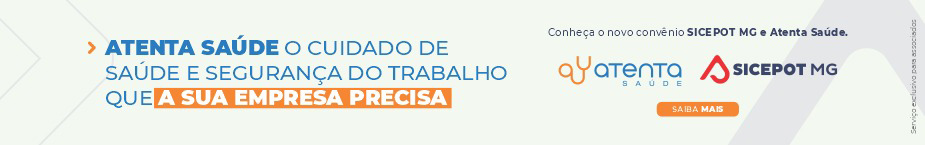 ÓRGÃO LICITANTE: SMOBI  EDITAL: CIRCULAR Nº 01 – ALTERAÇÃO DO EDITAL E REAGENDAMENTO DA DATA DE ABERTURA DA SESSÃO LICITAÇÃO SMOBI 26.076/2023 – CC Processo nº 01-062.359/23-01Endereço: Informações:: Rua dos Guajajaras, 1107 – Centro, Belo Horizonte - MG, 30180-105Informações: Telefone: (31) 3277-8102 - (31) 3277-5020 - Sites: www.licitacoes.caixa.gov.br  e www.pbh.gov.brEndereço: Informações:: Rua dos Guajajaras, 1107 – Centro, Belo Horizonte - MG, 30180-105Informações: Telefone: (31) 3277-8102 - (31) 3277-5020 - Sites: www.licitacoes.caixa.gov.br  e www.pbh.gov.brOBJETO: Obra para recuperação de contenção da rua arrudas. Modalidade: Moncorrência eletrônica Critério de julgamento: Menor preço, aferido de forma global. Regime de execução: Empreitada por preço unitário. Orçamento estimado: Não sigiloso Data base: Fevereiro/2023 Modo de disputa: Aberto e fechado Preferência ME/EPP e equiparados: Sim.DATAS: Recebimento das propostas exclusivamente por meio eletrônico: até às 13h59 do dia 20/03/2024. Julgamento das propostas em meio eletrônico: a partir das 14h do dia 20/03/2024.VALORESVALORESValor Estimado da ObraPATRIMÔNIO LÍQUIDOR$1.328.005,61R$132.800,56CAPACIDADE TÉCNICA: CONFORME EDITAL.CAPACIDADE TÉCNICA: CONFORME EDITAL.CAPACIDADE OPERACIONAL: CONFORME EDITAL.CAPACIDADE OPERACIONAL: CONFORME EDITAL.ÍNDICES ECONÔMICOS: CONFORME EDITAL. ÍNDICES ECONÔMICOS: CONFORME EDITAL. OBSERVAÇÕES: Os demais itens do edital e seus anexos permanecem inalterados. O edital e anexos estão disponíveis no site da PBH no link https://prefeitura.pbh.gov.br/obras-einfraestrutura/licitacao/concorrencia-26076-2023. O Edital e seus anexos encontram-se disponíveis para acesso dos interessados no site da PBH, no link licitações e editais (www.prefeitura.pbh.gov.br/licitacoes) e no Portal Nacional de Contratações Públicas – PNCP (pncp.gov.br). Consultas de caráter técnico ou legal e impugnações: Conforme item 5 do edital. Recebimento dos documentos de habilitação: Apenas do licitante vencedor, mediante convocação em meio eletrônico. Referência de tempo: Horário de Brasília.https://prefeitura.pbh.gov.br/obras-e-infraestrutura/licitacao/concorrencia-26076-2023 OBSERVAÇÕES: Os demais itens do edital e seus anexos permanecem inalterados. O edital e anexos estão disponíveis no site da PBH no link https://prefeitura.pbh.gov.br/obras-einfraestrutura/licitacao/concorrencia-26076-2023. O Edital e seus anexos encontram-se disponíveis para acesso dos interessados no site da PBH, no link licitações e editais (www.prefeitura.pbh.gov.br/licitacoes) e no Portal Nacional de Contratações Públicas – PNCP (pncp.gov.br). Consultas de caráter técnico ou legal e impugnações: Conforme item 5 do edital. Recebimento dos documentos de habilitação: Apenas do licitante vencedor, mediante convocação em meio eletrônico. Referência de tempo: Horário de Brasília.https://prefeitura.pbh.gov.br/obras-e-infraestrutura/licitacao/concorrencia-26076-2023 ÓRGÃO LICITANTE: SMOBI  EDITAL: PREGÃO ELETRÔNICO Nº 13018/2023Endereço: Informações:: Rua dos Guajajaras, 1107 – Centro, Belo Horizonte - MG, 30180-105Informações: Telefone: (31) 3277-8102 - (31) 3277-5020 - Sites: www.licitacoes.caixa.gov.br  e www.pbh.gov.brEndereço: Informações:: Rua dos Guajajaras, 1107 – Centro, Belo Horizonte - MG, 30180-105Informações: Telefone: (31) 3277-8102 - (31) 3277-5020 - Sites: www.licitacoes.caixa.gov.br  e www.pbh.gov.brOBJETO: Serviços comuns de engenharia para implantação de espaço público na interseção das ruas Pará de Minas, Itamarati e Bartolomeu Gusmão no Bairro Padre Eustáquio visando a qualificação urbana no Município de Belo Horizonte.DATAS: Recebimento das propostas exclusivamente por meio eletrônico: Até as 13:59h do dia 04/03/2024. Abertura das propostas e sessão de lances: em 20/03/2024 às 10:00Hs, no endereço: www.compras.gov.br VALORESVALORESValor Estimado da ObraPATRIMÔNIO LÍQUIDOR$ 388.893,83-CAPACIDADE TÉCNICA: CONFORME EDITAL.CAPACIDADE TÉCNICA: CONFORME EDITAL.CAPACIDADE OPERACIONAL: CONFORME EDITAL.CAPACIDADE OPERACIONAL: CONFORME EDITAL.ÍNDICES ECONÔMICOS: CONFORME EDITAL. ÍNDICES ECONÔMICOS: CONFORME EDITAL. OBSERVAÇÕES: Informação complementar: Atenção ao quadro de Avisos e Esclarecimentos! Os arquivos que não puderem ser inseridos no sistema do comprasgov estão disponíveis no Portal da Prefeitura de Belo Horizonte (https://prefeitura.pbh.gov.br/licitacoes) Para as respostas de esclarecimentos e impugnações deste edital acesse o link: https://cnetmobile.estaleiro.serpro.gov.br/comprasnet-web/public/landing?destino=quadro-informativo&compra=98412305130182023. https://pncp.gov.br/app/editais/18715383000140/2023/421 OBSERVAÇÕES: Informação complementar: Atenção ao quadro de Avisos e Esclarecimentos! Os arquivos que não puderem ser inseridos no sistema do comprasgov estão disponíveis no Portal da Prefeitura de Belo Horizonte (https://prefeitura.pbh.gov.br/licitacoes) Para as respostas de esclarecimentos e impugnações deste edital acesse o link: https://cnetmobile.estaleiro.serpro.gov.br/comprasnet-web/public/landing?destino=quadro-informativo&compra=98412305130182023. https://pncp.gov.br/app/editais/18715383000140/2023/421 ÓRGÃO LICITANTE: COPASA-MGEDITAL: LICITAÇÃO Nº CPLI . 1120240026Endereço: Rua Carangola, 606, térreo, bairro Santo Antônio, Belo Horizonte/MG.Informações: Telefone: (31) 3250-1618/1619. Fax: (31) 3250-1670/1317. E-mail: Endereço: Rua Carangola, 606, térreo, bairro Santo Antônio, Belo Horizonte/MG.Informações: Telefone: (31) 3250-1618/1619. Fax: (31) 3250-1670/1317. E-mail: OBJETO:  execução, com fornecimento parcial de materiais, das obras e serviços de setorização do sistema de distribuição de água das Gerencias Regionais de Belo Horizonte, vinculadas à Unidade de Negócio Metropolitana – uNMT, da CoPASA MG, incluindo vilas, aglomerados e favelas. DATAS: Recebimento das propostas: 27/03/2024 às 08:30 Abertura das propostas: 27/03/2024 às 08:30 Prazo de execução: 12 MESES.VALORESVALORESValor Estimado da ObraCapital Social Igual ou SuperiorR$ 8.848.890,95-CAPACIDADE TÉCNICA: a) Tubulação com diâmetro nominal (DN) igual ou superior a 50 (cinquenta); b) Ligação predial de água;CAPACIDADE TÉCNICA: a) Tubulação com diâmetro nominal (DN) igual ou superior a 50 (cinquenta); b) Ligação predial de água;CAPACIDADE OPERACIONAL:  a) Tubulação com diâmetro nominal (DN) igual ou superior a 50 (cinquenta) e com extensão igual ou superior a 13.600 (treze mil e seiscentos) m; b) Tubulação em PVC e/ou PEAD e/ou ferro fundido e/ou aço galvanizado, com diâmetro nominal (DN) igual ou superior a 150(cento e cinquenta) e com extensão igual ou superior a 800(oitocentos)m; c) Ligação Predial de Água com quantidade igual ou superior a 1.100(um mil e cem) un;d) Pavimento asfáltico (CBUQ e/ou PMF) com quantidade igual ou superior a 1.700 (um mil e setecentos) m²; e) Passeio cimentado com base de concreto, com quantidade igual ou superior a 4.400 (quatro mil e quatrocentos) m²;f) Caixa para proteção de aparelhos (registros, válvulas, medidores) em estrutura de concreto armado, com quantidade igual ou superior a 13 (treze)un.CAPACIDADE OPERACIONAL:  a) Tubulação com diâmetro nominal (DN) igual ou superior a 50 (cinquenta) e com extensão igual ou superior a 13.600 (treze mil e seiscentos) m; b) Tubulação em PVC e/ou PEAD e/ou ferro fundido e/ou aço galvanizado, com diâmetro nominal (DN) igual ou superior a 150(cento e cinquenta) e com extensão igual ou superior a 800(oitocentos)m; c) Ligação Predial de Água com quantidade igual ou superior a 1.100(um mil e cem) un;d) Pavimento asfáltico (CBUQ e/ou PMF) com quantidade igual ou superior a 1.700 (um mil e setecentos) m²; e) Passeio cimentado com base de concreto, com quantidade igual ou superior a 4.400 (quatro mil e quatrocentos) m²;f) Caixa para proteção de aparelhos (registros, válvulas, medidores) em estrutura de concreto armado, com quantidade igual ou superior a 13 (treze)un.ÍNDICES ECONÔMICOS: CONFORME EDITAL. ÍNDICES ECONÔMICOS: CONFORME EDITAL. OBSERVAÇÕES: Mais informações e o caderno de licitação poderão ser obtidos, gratuitamente, através de download no endereço: www.copasa.com.br (link: licitações e contratos/licitações, pesquisar pelo número da licitação), a partir do dia 05/03/2024.As interessadas poderão designar engenheiro ou arquiteto para efetuar visita técnica, para conhecimento das obras e serviços a serem executados. Para acompanhamento da visita técnica, fornecimento de informações e prestação de esclarecimentos porventura solicitados pelos interessados, estará disponível empregado da COPASA MG, do dia 05 de março de 2024 ao dia 26 de março de 2024. O agendamento da visita poderá ser feito pelo e-mail: unmt@copasa.com.br. https://www2.copasa.com.br/PortalComprasPrd/#/pesquisaDetalhes/FA7F3401F0201EDEB6C4C6F488964484 OBSERVAÇÕES: Mais informações e o caderno de licitação poderão ser obtidos, gratuitamente, através de download no endereço: www.copasa.com.br (link: licitações e contratos/licitações, pesquisar pelo número da licitação), a partir do dia 05/03/2024.As interessadas poderão designar engenheiro ou arquiteto para efetuar visita técnica, para conhecimento das obras e serviços a serem executados. Para acompanhamento da visita técnica, fornecimento de informações e prestação de esclarecimentos porventura solicitados pelos interessados, estará disponível empregado da COPASA MG, do dia 05 de março de 2024 ao dia 26 de março de 2024. O agendamento da visita poderá ser feito pelo e-mail: unmt@copasa.com.br. https://www2.copasa.com.br/PortalComprasPrd/#/pesquisaDetalhes/FA7F3401F0201EDEB6C4C6F488964484 ÓRGÃO LICITANTE: COPASA-MGEDITAL: LICITAÇÃO Nº CPLI . 1120240032Endereço: Rua Carangola, 606, térreo, bairro Santo Antônio, Belo Horizonte/MG.Informações: Telefone: (31) 3250-1618/1619. Fax: (31) 3250-1670/1317. E-mail: Endereço: Rua Carangola, 606, térreo, bairro Santo Antônio, Belo Horizonte/MG.Informações: Telefone: (31) 3250-1618/1619. Fax: (31) 3250-1670/1317. E-mail: OBJETO:  execução, com fornecimento parcial de materiais, das obras e serviços de setorização do sistema de distribuição de água da Gerencia regional Metropolitana Leste - GrML, da CoPASA MG, incluindo vilas, aglomerados e favelas. DATAS: Recebimento das propostas: 27/03/2024 às 14:30 Abertura das propostas: 27/03/2024 às 14:30 Prazo de execução: 12 MESES.VALORESVALORESValor Estimado da ObraCapital Social Igual ou SuperiorR$  4.961.293,96-CAPACIDADE TÉCNICA: a) Tubulação com diâmetro nominal (DN) igual ou superior a 50 (cinquenta); b) Ligação Predial de Água;CAPACIDADE TÉCNICA: a) Tubulação com diâmetro nominal (DN) igual ou superior a 50 (cinquenta); b) Ligação Predial de Água;CAPACIDADE OPERACIONAL:  a) Tubulação com diâmetro nominal (DN) igual ou superior a 50 (cinquenta); b) Ligação Predial de Água;CAPACIDADE OPERACIONAL:  a) Tubulação com diâmetro nominal (DN) igual ou superior a 50 (cinquenta); b) Ligação Predial de Água;ÍNDICES ECONÔMICOS: CONFORME EDITAL. ÍNDICES ECONÔMICOS: CONFORME EDITAL. OBSERVAÇÕES: Mais informações e o caderno de licitação poderão ser obtidos, gratuitamente, através de download no endereço: www.copasa.com.br (link: licitações e contratos/licitações, pesquisar pelo número da licitação), a partir do dia 27/03/2024.As interessadas poderão designar engenheiro ou arquiteto para efetuar visita técnica, para conhecimento das obras e serviços a serem executados. Para acompanhamento da visita técnica, fornecimento de informações e prestação de esclarecimentos porventura solicitados pelos interessados, estará disponível empregado da COPASA MG, do dia 05 de março de 2024 ao dia 26 de março de 2024. O agendamento da visita poderá ser feito pelo e-mail: unmt@copasa.com.br. https://www2.copasa.com.br/PortalComprasPrd/#/pesquisaDetalhes/FA7F3401F0201EDEB6CE0215A0AE0E1B OBSERVAÇÕES: Mais informações e o caderno de licitação poderão ser obtidos, gratuitamente, através de download no endereço: www.copasa.com.br (link: licitações e contratos/licitações, pesquisar pelo número da licitação), a partir do dia 27/03/2024.As interessadas poderão designar engenheiro ou arquiteto para efetuar visita técnica, para conhecimento das obras e serviços a serem executados. Para acompanhamento da visita técnica, fornecimento de informações e prestação de esclarecimentos porventura solicitados pelos interessados, estará disponível empregado da COPASA MG, do dia 05 de março de 2024 ao dia 26 de março de 2024. O agendamento da visita poderá ser feito pelo e-mail: unmt@copasa.com.br. https://www2.copasa.com.br/PortalComprasPrd/#/pesquisaDetalhes/FA7F3401F0201EDEB6CE0215A0AE0E1B 